Thank you for your application.  All applications will receive an acknowledgement. 
Please return your completed application from to:
Mrs Shirley Heath, Personnel Officer
E-mail: recruitment@bluecoatschool.org.ukAPPLICATION FOR EMPLOYMENT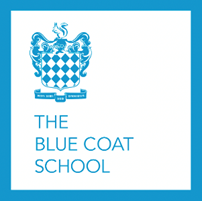 HEAD OF DEPARTMENT: ENGLISHName: ___________________________Information on Recruitment Checks Information on Recruitment Checks Information on Recruitment Checks Information on Recruitment Checks The school will undertake all of the DfE pre-employment checks outlined in the statutory guidance, Keeping Children Safe in Education, including:DBS CheckThe school is legally obligated to process an enhanced Disclosure and Barring Service (DBS) check before making appointments to relevant posts. All posts involving direct contact with children are exempt from the Rehabilitation of Offenders Act 1974.  The amendments to the Rehabilitation of Offenders Act 1974 (Exceptions) Order 1975 (2013 and 2020) provides that when applying for certain jobs and activities, certain convictions and cautions are considered ‘protected’.  This means that they do not need to be disclosed to employers, and if they are disclosed, employers cannot take them into account.Guidance about whether a conviction or caution should be disclosed can be found on the Ministry of Justice website and https://www.gov.uk/government/publications/new-guidance-on-the-rehabilitation-of-offenders-act-1974More information about what will be filtered and will not appear on a DBS certificate can be found on https://www.gov.uk/government/publications/filtering-rules-for-criminal-record-check-certificates/new-filtering-rules-for-dbs-certificates-from-28-november-2020-onwardsIf you are unsure whether you need to disclose criminal information, you should seek legal advice or you may wish to contact Nacro:  https://www.nacro.org.uk/criminal-record-support-service/   or Unlock:  http://hub.unlock.org.uk/contact/  for impartial advice.For posts in regulated activity, the DBS check will include a barred list check.It is a criminal offence to apply or accept a position (paid or unpaid) working with children in regulated activity if you are excluded from such work by virtue of a court order or exclusions by the DBS.Any data processed as part of the DBS check will be processed in accordance with any relevant data protection regulations and the school’s information policy. The school will undertake all of the DfE pre-employment checks outlined in the statutory guidance, Keeping Children Safe in Education, including:DBS CheckThe school is legally obligated to process an enhanced Disclosure and Barring Service (DBS) check before making appointments to relevant posts. All posts involving direct contact with children are exempt from the Rehabilitation of Offenders Act 1974.  The amendments to the Rehabilitation of Offenders Act 1974 (Exceptions) Order 1975 (2013 and 2020) provides that when applying for certain jobs and activities, certain convictions and cautions are considered ‘protected’.  This means that they do not need to be disclosed to employers, and if they are disclosed, employers cannot take them into account.Guidance about whether a conviction or caution should be disclosed can be found on the Ministry of Justice website and https://www.gov.uk/government/publications/new-guidance-on-the-rehabilitation-of-offenders-act-1974More information about what will be filtered and will not appear on a DBS certificate can be found on https://www.gov.uk/government/publications/filtering-rules-for-criminal-record-check-certificates/new-filtering-rules-for-dbs-certificates-from-28-november-2020-onwardsIf you are unsure whether you need to disclose criminal information, you should seek legal advice or you may wish to contact Nacro:  https://www.nacro.org.uk/criminal-record-support-service/   or Unlock:  http://hub.unlock.org.uk/contact/  for impartial advice.For posts in regulated activity, the DBS check will include a barred list check.It is a criminal offence to apply or accept a position (paid or unpaid) working with children in regulated activity if you are excluded from such work by virtue of a court order or exclusions by the DBS.Any data processed as part of the DBS check will be processed in accordance with any relevant data protection regulations and the school’s information policy. The school will undertake all of the DfE pre-employment checks outlined in the statutory guidance, Keeping Children Safe in Education, including:DBS CheckThe school is legally obligated to process an enhanced Disclosure and Barring Service (DBS) check before making appointments to relevant posts. All posts involving direct contact with children are exempt from the Rehabilitation of Offenders Act 1974.  The amendments to the Rehabilitation of Offenders Act 1974 (Exceptions) Order 1975 (2013 and 2020) provides that when applying for certain jobs and activities, certain convictions and cautions are considered ‘protected’.  This means that they do not need to be disclosed to employers, and if they are disclosed, employers cannot take them into account.Guidance about whether a conviction or caution should be disclosed can be found on the Ministry of Justice website and https://www.gov.uk/government/publications/new-guidance-on-the-rehabilitation-of-offenders-act-1974More information about what will be filtered and will not appear on a DBS certificate can be found on https://www.gov.uk/government/publications/filtering-rules-for-criminal-record-check-certificates/new-filtering-rules-for-dbs-certificates-from-28-november-2020-onwardsIf you are unsure whether you need to disclose criminal information, you should seek legal advice or you may wish to contact Nacro:  https://www.nacro.org.uk/criminal-record-support-service/   or Unlock:  http://hub.unlock.org.uk/contact/  for impartial advice.For posts in regulated activity, the DBS check will include a barred list check.It is a criminal offence to apply or accept a position (paid or unpaid) working with children in regulated activity if you are excluded from such work by virtue of a court order or exclusions by the DBS.Any data processed as part of the DBS check will be processed in accordance with any relevant data protection regulations and the school’s information policy. The school will undertake all of the DfE pre-employment checks outlined in the statutory guidance, Keeping Children Safe in Education, including:DBS CheckThe school is legally obligated to process an enhanced Disclosure and Barring Service (DBS) check before making appointments to relevant posts. All posts involving direct contact with children are exempt from the Rehabilitation of Offenders Act 1974.  The amendments to the Rehabilitation of Offenders Act 1974 (Exceptions) Order 1975 (2013 and 2020) provides that when applying for certain jobs and activities, certain convictions and cautions are considered ‘protected’.  This means that they do not need to be disclosed to employers, and if they are disclosed, employers cannot take them into account.Guidance about whether a conviction or caution should be disclosed can be found on the Ministry of Justice website and https://www.gov.uk/government/publications/new-guidance-on-the-rehabilitation-of-offenders-act-1974More information about what will be filtered and will not appear on a DBS certificate can be found on https://www.gov.uk/government/publications/filtering-rules-for-criminal-record-check-certificates/new-filtering-rules-for-dbs-certificates-from-28-november-2020-onwardsIf you are unsure whether you need to disclose criminal information, you should seek legal advice or you may wish to contact Nacro:  https://www.nacro.org.uk/criminal-record-support-service/   or Unlock:  http://hub.unlock.org.uk/contact/  for impartial advice.For posts in regulated activity, the DBS check will include a barred list check.It is a criminal offence to apply or accept a position (paid or unpaid) working with children in regulated activity if you are excluded from such work by virtue of a court order or exclusions by the DBS.Any data processed as part of the DBS check will be processed in accordance with any relevant data protection regulations and the school’s information policy. Do you have a DBS certificate?If Yes, date of issue:YESNOAre you a member of the DBS update service?YES NOCriminal Record Self Disclosure You may be asked for further information about your criminal history during the recruitment process.  We will not ask for any criminal records information unless you are shortlisted for interview.  If your application is successful, the self-disclosure information will be checked against information from the Disclosure & Barring Service before your appointment is confirmed.  Any convictions shared by self-declaration or those listed on a DBS check will be considered on a case-by-case basis.Overseas ChecksIf you’ve lived or worked outside of the UK for 12 months or more in the last 10 years, the school will require additional information in order to comply with ‘safer recruitment’ requirements.  If you answer ‘yes’ to the question below, we will contact you for additional information in due course.Criminal Record Self Disclosure You may be asked for further information about your criminal history during the recruitment process.  We will not ask for any criminal records information unless you are shortlisted for interview.  If your application is successful, the self-disclosure information will be checked against information from the Disclosure & Barring Service before your appointment is confirmed.  Any convictions shared by self-declaration or those listed on a DBS check will be considered on a case-by-case basis.Overseas ChecksIf you’ve lived or worked outside of the UK for 12 months or more in the last 10 years, the school will require additional information in order to comply with ‘safer recruitment’ requirements.  If you answer ‘yes’ to the question below, we will contact you for additional information in due course.Criminal Record Self Disclosure You may be asked for further information about your criminal history during the recruitment process.  We will not ask for any criminal records information unless you are shortlisted for interview.  If your application is successful, the self-disclosure information will be checked against information from the Disclosure & Barring Service before your appointment is confirmed.  Any convictions shared by self-declaration or those listed on a DBS check will be considered on a case-by-case basis.Overseas ChecksIf you’ve lived or worked outside of the UK for 12 months or more in the last 10 years, the school will require additional information in order to comply with ‘safer recruitment’ requirements.  If you answer ‘yes’ to the question below, we will contact you for additional information in due course.Have you lived or worked outside of the UK for 12 months or more in the last 10 years?                                                                                                                                                          YESNOTeacher Prohibition Order and Teacher SanctionsWe will check for Prohibition Orders and Interim Prohibition Orders for teacher applicants or positions carrying out “teaching work”.  Further information on teacher misconduct can be found at:https://www.gov.uk/government/collections/teacher-misconductWe will check for sanctions imposed by the GTCE (prior to its abolition in 2012).  You will be required to disclose if you are subject to any sanctions relating to work with children in any country outside the UK.  Section 128 directionWe will check for Secretary of State Section 128 prohibition from management directions for all applicants for management positions within school. Right to Work in the UKThe school will require you to provide evidence of your right to work in the UK in accordance with the Immigration, Asylum and Nationality Act 2006.By signing this application, you agree to provide such evidence when requested.Any job offer will be conditional on the satisfactory completion of all necessary pre-employment checks, including those as set out in Keeping Children Safe in Education.Teacher Prohibition Order and Teacher SanctionsWe will check for Prohibition Orders and Interim Prohibition Orders for teacher applicants or positions carrying out “teaching work”.  Further information on teacher misconduct can be found at:https://www.gov.uk/government/collections/teacher-misconductWe will check for sanctions imposed by the GTCE (prior to its abolition in 2012).  You will be required to disclose if you are subject to any sanctions relating to work with children in any country outside the UK.  Section 128 directionWe will check for Secretary of State Section 128 prohibition from management directions for all applicants for management positions within school. Right to Work in the UKThe school will require you to provide evidence of your right to work in the UK in accordance with the Immigration, Asylum and Nationality Act 2006.By signing this application, you agree to provide such evidence when requested.Any job offer will be conditional on the satisfactory completion of all necessary pre-employment checks, including those as set out in Keeping Children Safe in Education.Teacher Prohibition Order and Teacher SanctionsWe will check for Prohibition Orders and Interim Prohibition Orders for teacher applicants or positions carrying out “teaching work”.  Further information on teacher misconduct can be found at:https://www.gov.uk/government/collections/teacher-misconductWe will check for sanctions imposed by the GTCE (prior to its abolition in 2012).  You will be required to disclose if you are subject to any sanctions relating to work with children in any country outside the UK.  Section 128 directionWe will check for Secretary of State Section 128 prohibition from management directions for all applicants for management positions within school. Right to Work in the UKThe school will require you to provide evidence of your right to work in the UK in accordance with the Immigration, Asylum and Nationality Act 2006.By signing this application, you agree to provide such evidence when requested.Any job offer will be conditional on the satisfactory completion of all necessary pre-employment checks, including those as set out in Keeping Children Safe in Education.Application FormHEAD OF DEPARTMENT: ENGLISH 
Closing date: Monday 5 December 2022 at 9amPlease complete all sections as fully as possible.Covering letters, additional statements and attachments will not be considered 
by the shortlisting panel.Personal DetailsPersonal DetailsPersonal DetailsPersonal DetailsPersonal DetailsPersonal DetailsPersonal DetailsPersonal DetailsPersonal DetailsPersonal DetailsPersonal DetailsPersonal DetailsPersonal DetailsTitle (Mr, Mrs, Ms, Dr, Other):Title (Mr, Mrs, Ms, Dr, Other):Title (Mr, Mrs, Ms, Dr, Other):Title (Mr, Mrs, Ms, Dr, Other):Title (Mr, Mrs, Ms, Dr, Other):Title (Mr, Mrs, Ms, Dr, Other):Title (Mr, Mrs, Ms, Dr, Other):Title (Mr, Mrs, Ms, Dr, Other):Title (Mr, Mrs, Ms, Dr, Other):Title (Mr, Mrs, Ms, Dr, Other):Surname:Forename(s):Forename(s):Previous Names (if applicable):Address: Postcode:Mobile Telephone:Mobile Telephone:Address: Postcode:Daytime Telephone:Daytime Telephone:Address: Postcode:Evening Telephone:Evening Telephone:National Insurance Number:Email: Teacher Reference Number:Teacher Reference Number:Teacher Reference Number:Teacher Reference Number:Qualified Teacher StatusYESNODate:Statutory Induction Year completed (if qualified after May 1999)Date:Current Membership of Professional BodiesCurrent Membership of Professional BodiesCurrent Membership of Professional BodiesProfessional Body/AssociationStatus/Membership No.DateEducationEducationEducationEducationEducationInstitutionQualification(s)Level/GradeDateDegree Higher Degree(s) Other(eg secondary, further, higher)Other(eg secondary, further, higher)Other(eg secondary, further, higher)Other(eg secondary, further, higher)Other(eg secondary, further, higher)Other(eg secondary, further, higher)Other(eg secondary, further, higher)Other(eg secondary, further, higher)Other(eg secondary, further, higher)Details of relevant training coursesDetails of relevant training coursesDetails of relevant training coursesOrganising BodyCourseDateCurrent or Most Recent EmploymentCurrent or Most Recent EmploymentEmployment status:
(Employed / In education / Voluntary work / Not working)Employment status:
(Employed / In education / Voluntary work / Not working)Is this your current employer?  Yes / NoIs this your current employer?  Yes / NoIf you are not currently in employment, please confirm the following:Date of leaving:                                                                            Reason for leaving:If you are not currently in employment, please confirm the following:Date of leaving:                                                                            Reason for leaving:Current or most recent employer name and address (including postcode):Current or most recent employer name and address (including postcode):Date appointed:Job Title:Annual Salary:Salary Scale and Spine Point: Period of notice required:Brief outline of specific duties and responsibilities (750 words max):Brief outline of specific duties and responsibilities (750 words max):Previous Employment Previous Employment Previous Employment Previous Employment Previous Employment Previous Employment FULL employment history required, from leaving secondary education to present date.   Please include full-time, part-time and voluntary work and begin with current or most recent employer.  All gaps in employment must be detailed.FULL employment history required, from leaving secondary education to present date.   Please include full-time, part-time and voluntary work and begin with current or most recent employer.  All gaps in employment must be detailed.FULL employment history required, from leaving secondary education to present date.   Please include full-time, part-time and voluntary work and begin with current or most recent employer.  All gaps in employment must be detailed.FULL employment history required, from leaving secondary education to present date.   Please include full-time, part-time and voluntary work and begin with current or most recent employer.  All gaps in employment must be detailed.FULL employment history required, from leaving secondary education to present date.   Please include full-time, part-time and voluntary work and begin with current or most recent employer.  All gaps in employment must be detailed.FULL employment history required, from leaving secondary education to present date.   Please include full-time, part-time and voluntary work and begin with current or most recent employer.  All gaps in employment must be detailed.Name and Address of other EmployersDates 
From – To Dates 
From – To Job Title and Brief Outline of Duties Salary Reason for leavingPlease explain any gaps in your education / employment history, together with dates:Please explain any gaps in your education / employment history, together with dates:Please explain any gaps in your education / employment history, together with dates:Please explain any gaps in your education / employment history, together with dates:Please explain any gaps in your education / employment history, together with dates:Please explain any gaps in your education / employment history, together with dates:DatesDatesReasonReasonReasonReasonPersonal Statement Please use this section to explain what attracted you to The Blue Coat School and drawing on your knowledge, skills and experience, provide clear examples and evidence of how you meet the requirements of the 
job description and person specification.1500 words max (equivalent to 2 sides of A4)Other skills, experience and achievements in support of your application(Relevant to the post and not covered elsewhere in your application)750 words maxInterests e.g. hobbies, sports, voluntary workReferencesReferencesPlease supply the names and contact details of two referees, the first of which must be your current or most recent employer.  References cannot be from relatives or from people writing solely in the capacity of friends.  PLEASE NOTE:   We will address the reference request to the Headteacher of the School or Head of the company/organisation (whichever is appropriate).  In line with DfE’s statutory guidance, ‘Keeping Children Safe in Education’, we will seek references prior to interview if you are short listed for this post.  By providing details of two referees you have given your consent for us to contact them.  In addition to your suitability to working with children we will seek information about any known past disciplinary issues relating to children and/or child protection concerns.  References may be sought from all positions that include working with children.Please supply the names and contact details of two referees, the first of which must be your current or most recent employer.  References cannot be from relatives or from people writing solely in the capacity of friends.  PLEASE NOTE:   We will address the reference request to the Headteacher of the School or Head of the company/organisation (whichever is appropriate).  In line with DfE’s statutory guidance, ‘Keeping Children Safe in Education’, we will seek references prior to interview if you are short listed for this post.  By providing details of two referees you have given your consent for us to contact them.  In addition to your suitability to working with children we will seek information about any known past disciplinary issues relating to children and/or child protection concerns.  References may be sought from all positions that include working with children.First Referee (current or most recent employer)First Referee (current or most recent employer)Full Name:Occupation:Organisation:Address (incl postcode):Telephone:Email:In what capacity do you know this person?Second Referee (previous employer)Second Referee (previous employer)Full Name:Occupation:Organisation:Address (incl postcode):Telephone:Email:In what capacity do you know this person?Asylum and Immigration ChecksAsylum and Immigration ChecksAsylum and Immigration ChecksIt is a requirement under the Immigration, Asylum and Nationality Act 2006 that we obtain information regarding entitlement to live and work in the UK.It is a requirement under the Immigration, Asylum and Nationality Act 2006 that we obtain information regarding entitlement to live and work in the UK.It is a requirement under the Immigration, Asylum and Nationality Act 2006 that we obtain information regarding entitlement to live and work in the UK.Are there any restrictions to your residence in the UK which may affect your right to take up employment.
If yes, please provide details:  YESNODo you require a work permit to undertake full or part time work in the UK?YESNODo you hold a valid current work permit which allows you to take up employment in the UK?
If yes, when is this work permit due to expire?YESNODeclarationDeclarationDeclarationAre you related or have a close relationship to any member of the Board of Trustees or an employee of the school.  Any canvassing direct or indirect will result in disqualification.  YES NOPlease state where you saw this vacancy advertised.I certify that:□ I am not barred from working with children or vulnerable adults or subject to sanctions imposed by a regulatory body including outside of the UK. □ I am aware that deliberate falsification or withholding of information will lead to disciplinary proceedings and may result in dismissal or withdrawal of an offer of employment.  □ I understand and agree that the information I provide in my application as part of the recruitment process will be processed and managed in accordance with the School’s Information Policy.  □ I have completed and returned the guidance on recruitment checks.□ I understand that any offer of employment is subject to satisfactory references and all of the DfE pre-employment checks outlined in the statutory guidance, Keeping Children Safe in Education.□ The information contained in this application form is accurate and true. □ I am aware that by submitting my application, it is assumed that I have accepted the above declarations.I certify that:□ I am not barred from working with children or vulnerable adults or subject to sanctions imposed by a regulatory body including outside of the UK. □ I am aware that deliberate falsification or withholding of information will lead to disciplinary proceedings and may result in dismissal or withdrawal of an offer of employment.  □ I understand and agree that the information I provide in my application as part of the recruitment process will be processed and managed in accordance with the School’s Information Policy.  □ I have completed and returned the guidance on recruitment checks.□ I understand that any offer of employment is subject to satisfactory references and all of the DfE pre-employment checks outlined in the statutory guidance, Keeping Children Safe in Education.□ The information contained in this application form is accurate and true. □ I am aware that by submitting my application, it is assumed that I have accepted the above declarations.Signed: Date: